St John’s Stonefold CE Primary School, Rising Bridge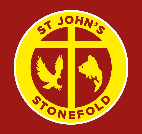 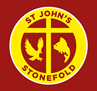 Terms and Conditions: In accordance with the School Teacher’s Pay and Conditions Document. The post will be subject to strong supportive professional references. The Governors are committed to ensuring that an appointment will follow safer recruiting procedures and a DBS check will be required before appointment.Please return your completed application form and letter of application of no more than 2 sides of A4 in no smaller than font size 12, stating your appropriateness for the post, taking into account the specific essential criteria above to Headteacher, Miss Frances Brady (head@sjstonefold.com)  All email applications will be acknowledged by return email. If you have not received this confirmation within 48 hours of submitting an application, please resend or call the school.Please note: candidates who do not meet the essential criteria of this person specification will not be considered.Person Specification FormPerson Specification FormPerson Specification FormPerson Specification FormJob title: Part Time Teacher Required 01.09.24 Required 01.09.24 Required 01.09.24 Directorate: Children and Young PeoplePermanent PositionPermanent PositionPermanent PositionEstablishment or team: St John’s Stonefold CE Primary SchoolEstablishment or team: St John’s Stonefold CE Primary SchoolEstablishment or team: St John’s Stonefold CE Primary SchoolEstablishment or team: St John’s Stonefold CE Primary SchoolRequirements - (based on the job description)Requirements - (based on the job description)Essential (E)ordesirable (D)To be identified by:application form (A),interview (I) or reference (R)QualificationsQualificationsQualified Teacher StatusQualified Teacher StatusEARecent & relevant participation in professional developmentRecent & relevant participation in professional developmentEAFaith Commitment: To be able to demonstrate knowledge and understanding of the following in the context of a Church school.Faith Commitment: To be able to demonstrate knowledge and understanding of the following in the context of a Church school.Full and active member of a church in membership of Churches Together in England. (This requires evidence of current church involvement and a clear indication of the applicant's beliefs in relation to a Church school)Full and active member of a church in membership of Churches Together in England. (This requires evidence of current church involvement and a clear indication of the applicant's beliefs in relation to a Church school)DA,I,RFully supportive of the Christian teachings and ethos of the school Fully supportive of the Christian teachings and ethos of the school EA, I, RExperience & Professional KnowledgeExperience & Professional KnowledgeDemonstrate a proven track record of effective teaching as a class teacher in a substantive post for at least two yearsDemonstrate a proven track record of effective teaching as a class teacher in a substantive post for at least two yearsEA, I, RA thorough knowledge of the national curriculum and ability to assess accurately and deliver a broad, balanced and exciting curriculum covering all aspects of learningA thorough knowledge of the national curriculum and ability to assess accurately and deliver a broad, balanced and exciting curriculum covering all aspects of learningEA, I, RProfessional skills in English, Maths and ICTProfessional skills in English, Maths and ICTEA, I, RSuccessful experience in leading a subject area Successful experience in leading a subject area DA, I, RUnderstanding of, and commitment to, AFL Understanding of, and commitment to, AFL EA, I, RAble to provide a high quality, challenging and effective learning environment which promotes high quality learning experiences for all childrenAble to provide a high quality, challenging and effective learning environment which promotes high quality learning experiences for all childrenEA, I, RAble to identify and meet the needs of all learners Able to identify and meet the needs of all learners EA, I, REffective behaviour management strategiesEffective behaviour management strategiesEA, I, RProven record of children making at least typical or rapid progress Proven record of children making at least typical or rapid progress EA, I, RKnowledge, skills and abilitiesKnowledge, skills and abilitiesStrong communication and interpersonal skillsStrong communication and interpersonal skillsEA, I, RTo value involvement of parents and to have confidence to engage with parents effectively. To be able to evidence a track record of being proactive in engaging parents and involving them in children’s learningTo value involvement of parents and to have confidence to engage with parents effectively. To be able to evidence a track record of being proactive in engaging parents and involving them in children’s learningEA, I, RHave high expectations of children and be able to excite, enthuse and inspire childrenHave high expectations of children and be able to excite, enthuse and inspire childrenEA, I, RPersonal CharacteristicsPersonal CharacteristicsOrganised and dedicated with high levels of initiativeOrganised and dedicated with high levels of initiativeEA, I, RProfessionalism – have very high expectations and standardsProfessionalism – have very high expectations and standardsEA, I, REvidence of a high level of personal motivation and enthusiasmEvidence of a high level of personal motivation and enthusiasmEA, I, RA commitment to promoting extra-curricular activitiesA commitment to promoting extra-curricular activitiesEA, I, RThe ability to work closely as part of a team with a good sense of humourThe ability to work closely as part of a team with a good sense of humourEI,RBe flexible and positiveBe flexible and positiveEI,RAbility to reflect on current practice and use this information to constantly improve.Ability to reflect on current practice and use this information to constantly improve.EA, I, ROther Other Commitment to ensure that all children are safe from harm and a clear knowledge of safeguarding issuesCommitment to ensure that all children are safe from harm and a clear knowledge of safeguarding issuesEICommitment to health and safetyCommitment to health and safetyEIPositive health and attendance recordPositive health and attendance recordEIPlease Note: References will always be considered before confirming a job offer in writing.Please Note: References will always be considered before confirming a job offer in writing.Please Note: References will always be considered before confirming a job offer in writing.Please Note: References will always be considered before confirming a job offer in writing.